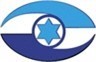 מדינת ישראלמשרד מבקר המדינהונציב תלונות הציבורהגשת הצעה לשיתוף פעולה עם נציבות תלונות הציבור
במשרד מבקר המדינהפרטי המציע:       שם הגוף                                      סוג הגוף (חל"צ/עמותה/אחר)               מס' חל"צ/עמותה                  רחוב                                                יישובפרטי איש קשר :           שם מלא                                                   ת.ז                                         תפקיד בגוף                  רחוב                                                יישוב           מס' טלפון                                     כתובת  דואר אלקטרונירקע על הגוף, לרבות פירוט הניסיון בפעילות הנוגעת למיצוי זכויות חברתיות:________________________________________________________________________________________________________________________________________________________________________________________________________________________________________________________________________________________________________________________________________________________________________________________________________________________________________________________________________________________________________________________________________________________מספר לשכות הגוף ומיקומן:  ____________________________________________________________________________________________________________________________________אנו מצהירים שכל הפרטים שמולאו בטופס נכונים וכי הגוף אינו מזוהה עם מגמה פוליטית או עם מפלגה כלשהי (ייחתם על ידי מורשה/י חתימה מטעם הגוף) : _______________      _________________    __________________                 שם מלא                                 ת.ז                            חתימה _______________      _________________    __________________                 שם מלא                                 ת.ז                            חתימה _______________      _________________    __________________                 שם מלא                                 ת.ז                            חתימה